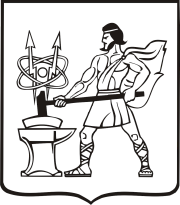 СОВЕТ ДЕПУТАТОВ ГОРОДСКОГО ОКРУГА ЭЛЕКТРОСТАЛЬМОСКОВСКОЙ ОБЛАСТИРЕШЕНИЕот 05.08.2020 № 442/75О внесении изменений в решение Совета депутатов городского округа Электросталь Московской области от 31.10.2017 № 216/37 «Об установлении земельного налога»В соответствии со статьей 61.2 Бюджетного кодекса Российской Федерации, статьей 387 Налогового кодекса Российской Федерации, Уставом городского округа Электросталь Московской области, Совет депутатов городского округа Электросталь Московской области РЕШИЛ:1. Внести в решение Совета депутатов городского округа Электросталь Московской области от 31.10.2017 № 216/37 «Об установлении земельного налога» (с изменениями, внесенными решениями Совета депутатов  городского округа Электросталь Московской области от 24.10.2018 № 311/50, от 31.07.2019 № 375/60, от 27.11.2019 № 394/64, от 26.02.2020 № 411/70) следующие изменения:1.1. Пункт 8 решения Совета депутатов городского округа Электросталь Московской области от 31.10.2017 № 216/37 «Об установлении земельного налога» исключить.2. Настоящее решение вступает в силу по истечении одного месяца со дня его официального опубликования, но не ранее 01.01.2021.3. Опубликовать настоящее решение в газете «Официальный вестник» и разместить его на официальном сайте городского округа Электросталь Московской области в информационно-телекоммуникационной сети «Интернет» по адресу: www.electrostal.ru.4. Источником финансирования расходов на публикацию настоящего решения принять денежные средства бюджета городского округа Электросталь Московской области по подразделу 0113 «Другие общегосударственные вопросы» раздела 0100.5. Контроль за исполнением настоящего решения возложить на первого заместителя Главы Администрации городского округа Электросталь Московской области Федорова А.В.Временно исполняющий полномочияГлавы городского округа                                                                                     И.Ю. ВолковаПредседатель Совета депутатовгородского округа 							                      В.А. Кузьмин